             ООУ“ Војдан Чернодрински“- Скопје, Ул. “Дрезденска“- бр.3,Тел. 02/3066610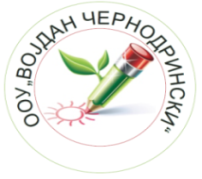 П О Т В Р Д АЈас ___________________________, родител на _______________________,потврдувам дека при уписот на моето дете сум известен/а дека ООУ„Војдан Чернодрински“- Скопје согласно член 40 став 4,5,6,7  од Законот за основно образование( Службен весник бр.161 од 05.08.2019 година), ООУ„ Војдан Чернодрински“- Скопје од прво до трето одделение организира продолжен престој со учениците од иста паралелка, од исто одделение или од различни одделенија, по добиена согласност од Министерството. Ако се обезбедени услови и средства од основачот, основното училиште може да организира продолжен престој за учениците од четврто и петто одделение со ученици од различни одделенија.     Датум_____________ год.                                                       Родител:                                                                                                 ______________                                                                                        ООУ“ Војдан Чернодрински“- Скопје, Ул. “Дрезденска“- бр.3,Тел. 02/3066610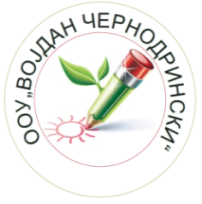 П О Т В Р Д АЈас ___________________________, родител на _______________________,потврдувам дека при уписот на моето дете сум известен/а дека ООУ„Војдан Чернодрински“- Скопје согласно член 40 став 4,5,6,7  од Законот за основно образование( Службен весник бр.161 од 05.08.2019 година), ООУ„ Војдан Чернодрински“- Скопје од прво до трето одделение организира продолжен престој со учениците од иста паралелка, од исто одделение или од различни одделенија, по добиена согласност од Министерството. Ако се обезбедени услови и средства од основачот, основното училиште може да организира продолжен престој за учениците од четврто и петто одделение со ученици од различни одделенија.     Датум_____________ год.                                                                 Родител:                                                                                                 ______________                                                                           